ПРОЕКТ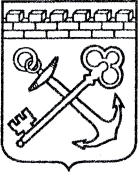 АДМИНИСТРАЦИЯ ЛЕНИНГРАДСКОЙ ОБЛАСТИКОМИТЕТ ПО КУЛЬТУРЕ ЛЕНИНГРАДСКОЙ ОБЛАСТИПРИКАЗ«___»____________2017 г.                                                        №_______________г. Санкт-ПетербургО включении объектов археологического наследия, в перечень выявленных объектов культурного наследия, расположенных на территории Кировского района Ленинградской области, и утверждении границ территорий выявленных объектов археологического наследия В соответствии со ст. ст. 3.1, 9.2, 16.1, 45.1 Федерального закона от           25 июня 2002 года № 73-ФЗ «Об объектах культурного наследия (памятниках истории и культуры) народов Российской Федерации», на основании сведений о выявленных объектах археологического наследия, поступивших от научного сотрудника АНО «Научно-исследовательский институт культурного и природного наследия» Матвеева В.Н., получившего разрешение (открытый лист) № 877 от 13.07.2015 г., п р и к а з ы в а ю:Включить в перечень выявленных объектов культурного наследия, расположенных на территории Ленинградской области, объекты археологического наследия «Погребальная насыпь Лезье-1», «Погребальная насыпь Лезье-2», «Погребальная насыпь Лезье-3», «Погребальная насыпь Лезье-4», «Погребальная насыпь Погостье-1», «Селище Погостье-2».Утвердить границы территории выявленных объектов археологического наследия «Погребальная насыпь Лезье-1», «Погребальная насыпь Лезье-2», «Погребальная насыпь Лезье-3», «Погребальная насыпь Лезье-4», «Погребальная насыпь Погостье-1», «Селище Погостье-2» согласно приложению 1 к настоящему приказу (в соответствии с приказом Министерства культуры Российской Федерации от 01 сентября 2015 года                   № 2328 «Об утверждении перечня отдельных сведений об объектах археологического наследия, которые не подлежат опубликованию» данные сведения не подлежат опубликованию).Установить особый режим использования земельных участков, в границах которых располагаются выявленные объекты археологического наследия «Погребальная насыпь Лезье-1», «Погребальная насыпь Лезье-2», «Погребальная насыпь Лезье-3», «Погребальная насыпь Лезье-4», «Погребальная насыпь Погостье-1», «Селище Погостье-2», согласно приложению 2 к настоящему приказу.Принять меры по государственной охране выявленных объектов археологического наследия «Погребальная насыпь Лезье-1», «Погребальная насыпь Лезье-2», «Погребальная насыпь Лезье-3», «Погребальная насыпь Лезье-4», «Погребальная насыпь Погостье-1», «Селище Погостье-2» до принятия решения о включении их в единый государственный реестр объектов культурного наследия (памятников истории и культуры) народов Российской Федерации.Направить уведомления собственникам (пользователям) земельных участков, расположенных в границах территорий выявленных объектов археологического наследия «Погребальная насыпь Лезье-1», «Погребальная насыпь Лезье-2», «Погребальная насыпь Лезье-3», «Погребальная насыпь Лезье-4», «Погребальная насыпь Погостье-1», «Селище Погостье-2», в органы местного самоуправления муниципальных образований, на территории которых обнаружены данные объекты, в орган кадастрового учета, в срок и в порядке, установленные действующим законодательством. Настоящий приказ вступает в силу со дня его официального опубликования.Ответственным за исполнение п.п. 4, 5 настоящего приказа назначить главного специалиста отдела по осуществлению полномочий Ленинградской области в сфере объектов культурного наследия департамента государственной охраны, сохранения и использования объектов культурного наследия комитета по культуре Ленинградской области.Контроль за исполнением настоящего приказа возложить на заместителя начальника департамента государственной охраны, сохранения и использования объектов культурного наследия комитета по культуре Ленинградской области.Председатель комитета       						     Е.В. ЧайковскийПриложение 2к Приказу комитета по культуре                                                                                                                 Ленинградской области от «__» ________ 2017 г. № ____Особый режим использования земельных участков в границах территорий выявленных объектов археологического наследия «Погребальная насыпь Лезье-1», «Погребальная насыпь Лезье-2», «Погребальная насыпь Лезье-3», «Погребальная насыпь Лезье-4», «Погребальная насыпь Погостье-1», «Селище Погостье-2»В соответствии со ст. 5.1 Федерального закона от 25 июня 2002 года         № 73-ФЗ «Об объектах культурного наследия (памятниках истории и культуры) народов Российской Федерации» в границах объекта археологического наследия устанавливается особый режим использования земельного участка, который предусматривает возможность проведения археологических полевых работ в порядке, установленном ст. 45.1 Федерального закона № 73-ФЗ, земляных, строительных, мелиоративных, хозяйственных работ, указанных в ст. 30 Федерального закона № 73-ФЗ работ по использованию лесов и иных работ при условии обеспечения сохранности выявленного объекта археологического наследия, а также обеспечения доступа граждан к указанным объектам.